Ausstellung eines Transcript of Records für Austauschstudierende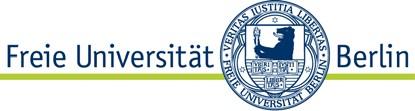 Bitte füllen Sie dieses Formular sorgfältig aus. Tragen Sie alle Kurse in die Liste ein, die Sie an der FU Berlin besucht haben. Wenn Sie dieses Formular abgeben, sollten Sie für jeden Kurs einen Leistungsnachweis mitbringen. Für alle Kurse, für die Sie im Campus Management angemeldet sind, bringen Sie bitte einen Ausdruck der „Note & Punkte“-Liste mit. Diese können Sie aus dem Campus Management unter www.ecampus.fu-berlin.de ausdrucken. Für alle anderen Kurse gibt es sogenannte Teilnahme- oder Leistungsscheine. Diese erhalten Sie am Ende des Semesters bei Ihren Dozenten/innen oder im zugehörigen Sekretariat.Am besten sammeln Sie zunächst alle Leistungsnachweise und geben sie dann gemeinsam mit diesem Formular bei der zuständigen Stelle ab, bevor Sie Berlin verlassen. Sollte noch ein Schein fehlen, können Sie diesen nachreichen. Bitten Sie Ihre Dozenten/innen in diesem Fall, den Schein direkt per Post oder per E-Mail an die zuständige Stelle zu schicken. Bitte achten Sie darauf, den Antrag zeitnah, innerhalb von 3 Monaten nach Semesterende, eineinzureichen. Beachten Sie, dass wir keine vorläufigen Transcripts erstellen können.Bitte füllen Sie dieses Formular sorgfältig aus. Tragen Sie alle Kurse in die Liste ein, die Sie an der FU Berlin besucht haben. Auch Kurse, die noch nicht abgeschlossen sind.Beachten Sie, dass wir keine vorläufigen Transcripts erstellen können!1 Die Lehrveranstaltungsnummer (LV-Nr.) finden Sie im Vorlesungsverzeichnis unter www.fu-berlin.de/vv oder im Campus Management.2 Eine Semesterwochenstunde (SWS) beschreibt den Zeitaufwand des Studenten für eine Lehrveranstaltung. Sie finden diese im Vorlesungsverzeichnis unterwww.fu-berlin.de/vv oder im Campus Management.3 Bitte geben Sie an, ob Sie für die Lehrveranstaltung im Campus Management angemeldet sind. Sie können dies einsehen unter www.ecampus.fu-berlin.de.Name:Geburtsdatum:E-Mail Adresse:Vorname:Matrikelnummer:Heimatuniversität:Formular abgegeben am:Formular abgegeben am:Studienzeitraum:z.B. WS 16/17 & SS 17z.B. WS 16/17 & SS 17Das Original wird an Ihre Heimatuniversität geschickt.In der Regel händigt die Heimatuniversität das Original an die Studierenden aus. Sie müssen hier eine konkrete Adresse und Kontaktperson benennen:Das Original wird an Ihre Heimatuniversität geschickt.In der Regel händigt die Heimatuniversität das Original an die Studierenden aus. Sie müssen hier eine konkrete Adresse und Kontaktperson benennen:Das Original wird an Ihre Heimatuniversität geschickt.In der Regel händigt die Heimatuniversität das Original an die Studierenden aus. Sie müssen hier eine konkrete Adresse und Kontaktperson benennen:Das Original wird an Ihre Heimatuniversität geschickt.In der Regel händigt die Heimatuniversität das Original an die Studierenden aus. Sie müssen hier eine konkrete Adresse und Kontaktperson benennen:Das Original wird an Ihre Heimatuniversität geschickt.In der Regel händigt die Heimatuniversität das Original an die Studierenden aus. Sie müssen hier eine konkrete Adresse und Kontaktperson benennen:Das Original wird an Ihre Heimatuniversität geschickt.In der Regel händigt die Heimatuniversität das Original an die Studierenden aus. Sie müssen hier eine konkrete Adresse und Kontaktperson benennen:Möchten Sie einen Farbscan per E-Mail erhalten?Ja NeinMöchten Sie einen Farbscan per E-Mail erhalten?Ja NeinMöchten Sie einen Farbscan per E-Mail erhalten?Ja NeinAnsprechpartner an Heimatuniversität:Ansprechpartner an Heimatuniversität:Ansprechpartner an Heimatuniversität:Möchten Sie einen Farbscan per E-Mail erhalten?Ja NeinMöchten Sie einen Farbscan per E-Mail erhalten?Ja NeinMöchten Sie einen Farbscan per E-Mail erhalten?Ja NeinE-Mail Adresse der Kontaktperson:E-Mail Adresse der Kontaktperson:E-Mail Adresse der Kontaktperson:Möchten Sie einen Farbscan per E-Mail erhalten?Ja NeinMöchten Sie einen Farbscan per E-Mail erhalten?Ja NeinMöchten Sie einen Farbscan per E-Mail erhalten?Ja NeinPostanschrift der Kontaktperson:Postanschrift der Kontaktperson:Postanschrift der Kontaktperson:Möchten Sie einen Farbscan per E-Mail erhalten?Ja NeinMöchten Sie einen Farbscan per E-Mail erhalten?Ja NeinMöchten Sie einen Farbscan per E-Mail erhalten?Ja NeinMöchten Sie einen Farbscan per E-Mail erhalten?Ja NeinMöchten Sie einen Farbscan per E-Mail erhalten?Ja NeinMöchten Sie einen Farbscan per E-Mail erhalten?Ja NeinSemester (z.B. WS16/17)LV-Nr.1(z.B.16600)KurstitelDozent/inSWS2PrüfungsartPrüfungsartNote (falls vorhanden)CM An-meldung3ECTSPunkteHausarbeit (Abgabedatum:)Ja NeinKlausurNUR TeilnahmeJa NeinHausarbeit (Abgabedatum:)Ja NeinKlausurNUR TeilnahmeJa NeinHausarbeit (Abgabedatum:)Ja NeinKlausurNUR TeilnahmeJa NeinHausarbeit (Abgabedatum:)Ja NeinKlausurNUR TeilnahmeJa NeinHausarbeit (Abgabedatum:)Ja NeinKlausurNUR TeilnahmeJa NeinHausarbeit (Abgabedatum:)Ja NeinKlausurNUR TeilnahmeJa NeinHausarbeit (Abgabedatum:)Ja NeinKlausurNUR TeilnahmeJa NeinHausarbeit (Abgabedatum:)Ja NeinKlausurNUR TeilnahmeJa NeinHausarbeit (Abgabedatum:)Ja NeinKlausurNUR TeilnahmeJa Nein